NV ADVOCACY EDU-TAINMENTADVOCATE PICTIONARYMany people mistakenly believe that all things are as simple as night and day…but the truth is advocacy is not so simple.   This means that we constantly must seek multiple ways to get our message to multiple people.   There is no one way of advocacy that fits all …but each of us has the ability to advocate.   It’s all in the interpretation.   Slide #3ADVOCATE PICTIONARYIs this a view of someone moving forward or standing  still? Slide #4Sometimes people look at the same thing but see it differently? Slide #5Cool guy or big-headed woman? Slide #5Easter Bunny or Duck? Slide #6Is the man under the tree with any other people? Slide #7Is the woman in the picture by herself? Slide #8Looks like a bunch of zebras…Count The Animals. Slide #9    Find the Lion   Slide #9 +  Slide #10Bonus questions:   Which way is the photo going …Up or Down…Look carefully  Slide #9 +  Slide #10Learn to speak without wordsBecause people see and interpret things differently, Advocates sometimes have to speak without words.   Just because you are in the room or at the table does not guarantee that you will be heard.Sometimes it is necessary to speak without wordsSometimes people use different ways, other than words, to say the same thingHow many ways can we sayyesnohelloADVOCATE PICTIONARY Be creative enough to get your message heardTime to speak without words      (One or two inter-active exercises in speaking without words)Oooooooo-kkkkkkkkk!Now that you’ve learned multiple ways to communicatelet’s see who’s really aAdvocacy heavyweightYou’re always advised to exercise your choiceyour choice….your choice!But what exactly is your choice?How much about your self advocacy do you really know?Well; here’s your chance to prove how much you know.Who wants to play Advocacy Feud?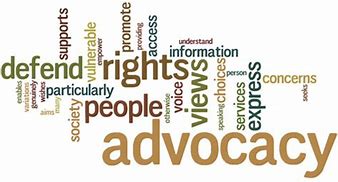 